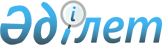 О внесении изменений в решение Шымкентского городского маслихата от 24 декабря 2013 года № 30/193-5с "Об утверждении Правил оказания социальной помощи, установления размеров и определения перечня отдельных категорий нуждающихся граждан"
					
			Утративший силу
			
			
		
					Решение Шымкентского городского маслихата Южно-Казахстанской области от 20 марта 2014 года № 33/216-5с. Зарегистрировано Департаментом юстиции Южно-Казахстанской области 9 апреля 2014 года № 2600. Утратило силу решением Шымкентского городского маслихата Южно-Казахстанской области от 21 сентября 2016 года № 7/64-6с      Сноска. Утратило силу решением Шымкентского городского маслихата Южно-Казахстанской области от 21.09.2016 № 7/64-6с.

      Примечание РЦПИ.

      В тексте документа сохранена пунктуация и орфография оригинала.

      В соответствии с подпунктом 4) пункта 1 статьи 56 Бюджетного кодекса Республики Казахстан от 4 декабря 2008 года, пунктом 2-3 статьи 6 Закона Республики Казахстан от 23 января 2001 года "О местном государственном управлении и самоуправлении в Республике Казахстан" и Постановлением Правительства Республики Казахстан от 21 мая 2013 года № 504 "Об утверждении Типовых правил оказания социальной помощи, установления размеров и определения перечня отдельных категорий нуждающихся граждан", городской маслихат РЕШИЛ:

      1. Внести в решение Шымкентского городского маслихата от 24 декабря 2013 года № 30/193-5с "Об утверждении Правил оказания социальной помощи, установления размеров и определения перечня отдельных категорий нуждающихся граждан" (зарегистрировано в Реестре государственной регистрации нормативных правовых актов за № 2501, опубликовано 31 января 2014 года в газете "Панорама Шымкента") следующие изменения:

      в Правилах оказания социальной помощи, установления размеров и определения перечня отдельных категорий нуждающихся граждан, утвержденных указанным решением:

      подпункт 10) пункта 9 изложить в новой редакции:

      "10) оказание социальной помощи, в размере 1 месячного расчетного показателя в месяц на семью в течение трех месяцев с месяца наступления случаев падения курса Национальной валюты, в целях поддержки малообеспеченных семей. Назначение социальной помощи производится с месяца обращения на три месяца, выплачивается ежемесячно.".

      2. Настоящее решение вводится в действие по истечении десяти календарных дней после дня его первого официального опубликования.


					© 2012. РГП на ПХВ «Институт законодательства и правовой информации Республики Казахстан» Министерства юстиции Республики Казахстан
				
      Председатель сессии

      городского маслихата

Д.Усенов

      Секретарь городского

      маслихата

Н.Бекназаров
